Об утверждении Положения о комиссии по обеспечению соблюдения лицами, замещающими должности руководителей организаций, подведомственных администрации Порецкого муниципального округа Чувашской Республики, обязанностей, установленных в целях противодействия коррупцииВ соответствии с Федеральным законом от 25 декабря 2008 г. № 273-ФЗ «О противодействии коррупции», Федеральным законом от 5 апреля 2013 г. № 44-ФЗ «О контрактной системе в сфере закупок товаров, работ, услуг для обеспечения государственных и муниципальных нужд», Федеральным законом от 18 июля 2011 г. № 223-ФЗ «О закупках товаров, работ, услуг отдельными видами юридических лиц» и в целях повышения эффективности реализации мер по предупреждению коррупции в организациях, подведомственных администрации Порецкого муниципального округа Чувашской Республики, администрация Порецкого муниципального округа Чувашской Республики        п о с т а н о в л я е т:1. Утвердить Положение о комиссии по обеспечению соблюдения лицами, замещающими должности руководителей организаций, подведомственных администрации Порецкого муниципального округа Чувашской Республики, обязанностей, установленных в целях противодействия коррупции согласно приложению к настоящему постановлению.2. Контроль за исполнением настоящего постановления возложить на заместителя главы - начальника отдела организационно-контрольной, кадровой и правовой работы администрации Порецкого муниципального округа Чувашской Республики Федулову Е.Н.3. Настоящее постановление вступает в силу со дня его официального опубликования в издании «Вестник Поречья» и подлежит размещению на официальном сайте Порецкого муниципального округа в информационно-телекоммуникационной сети «Интернет».Глава Порецкого муниципального округа                                                                 Е.В. ЛебедевПриложение  к постановлению администрации Порецкого муниципального округа
Чувашской Республики
от ______2024 г. № ______ПОЛОЖЕНИЕо комиссии по обеспечению соблюдения лицами, замещающими должности руководителей организаций, подведомственных администрации Порецкого муниципального округа Чувашской Республики, обязанностей, установленных в целях противодействия коррупции 1. Настоящим Положением определяется порядок формирования и деятельности комиссии по обеспечению исполнения лицами, замещающими должности руководителей организаций, подведомственных администрации Порецкого муниципального округа, обязанностей, установленных в целях противодействия коррупции (далее – комиссия).2. Комиссия в своей деятельности руководствуются Конституцией Российской Федерации, федеральными конституционными законами, федеральными законами, актами Президента Российской Федерации и Правительства Российской Федерации, Конституцией Чувашской Республики, законами Чувашской Республики, иными нормативными правовыми актами Чувашской Республики и настоящим Положением.3. Основной задачей комиссии является содействие лицам, замещающим должности руководителей подведомственных организаций администрации Порецкого муниципального округа (далее также – организация), в обеспечении исполнения обязанностей, установленных в целях противодействия коррупции. 4. Комиссия образовывается в администрации Порецкого муниципального округа Чувашской Республики, осуществляющей функции и полномочия учредителя (далее – исполнительно-распорядительный орган, работодатель).5. В состав комиссии входят председатель комиссии, его заместитель, назначаемый руководителем исполнительно-распорядительного органа из числа членов комиссии, секретарь комиссии и другие члены комиссии. Все члены комиссии при принятии решений обладают равными правами. В отсутствие председателя комиссии его обязанности исполняет заместитель председателя комиссии.6. В состав комиссии входят:а) заместитель руководителя исполнительно-распорядительного органа (председатель комиссии);б) представитель структурного подразделения исполнительно-распорядительного органа, осуществляющее функции по профилактике коррупционных и иных правонарушений (секретарь комиссии);в) муниципальные служащие кадровой службы, юридического (правового) подразделения исполнительно-распорядительного органа, других подразделений исполнительно-распорядительного органа. При отсутствии в структуре исполнительно-распорядительного органа кадровой службы, юридического (правового) подразделения в состав комиссии включаются муниципальные служащие, осуществляющие кадровую работу, правовое обеспечение деятельности исполнительно-распорядительного органа, другие муниципальные служащие исполнительно-распорядительного органа;г) представитель (представители) образовательных организаций среднего, высшего и дополнительного профессионального образования, деятельность которых связана с деятельностью организации – в случае наличия таких организаций на территории муниципального образования. При отсутствии на территории муниципального образования образовательных организаций среднего, высшего и дополнительного профессионального образования, деятельность которых связана с деятельностью организации, в состав комиссии включаются представители иных образовательных организаций.7. Руководитель исполнительно-распорядительного органа может принять решение о включении в состав комиссии представителя общественного совета Порецкого муниципального округа Чувашской Республики и (или) представителя профсоюзной организации, действующей в установленном порядке в исполнительно-распорядительном органе.Число членов комиссии, не замещающих должности муниципальной службы в исполнительно-распорядительном органе, должно составлять не менее одной четверти от общего числа членов комиссии.8. Лица, указанные в подпункте «г» пункта 6 и пункте 7 настоящего Положения, включаются в состав комиссии в установленном порядке по согласованию с образовательными организациями среднего, высшего и дополнительного профессионального образования, деятельность которых связана с деятельностью организации, с общественным советом Порецкого муниципального округа Чувашской Республики, с профсоюзной организацией, действующей в установленном порядке в исполнительно-распорядительном органе, на основании запроса руководителя исполнительно-распорядительного органа. Согласование осуществляется в 10-дневный срок со дня получения запроса.9. В заседаниях комиссии могут участвовать лица, замещающие должности руководителей других организаций, специалисты, должностные лица исполнительных органов Чувашской Республики, органов местного самоуправления, представители заинтересованных организаций, граждане, которые могут дать пояснения по вопросам, рассматриваемым комиссией.10. Состав комиссии формируется таким образом, чтобы исключить возможность возникновения конфликта интересов, который мог бы повлиять на принимаемые комиссией решения.11. При возникновении прямой или косвенной личной заинтересованности члена комиссии, которая может привести к конфликту интересов при рассмотрении вопроса, включенного в повестку дня заседания комиссии, он обязан до начала заседания заявить об этом. В таком случае соответствующий член комиссии не принимает участия в рассмотрении указанного вопроса.12. Заседание комиссии считается правомочным, если на нем присутствует не менее двух третей от общего числа членов комиссии.13. Основаниями для проведения заседания комиссии являются поступившее в комиссию от председателя комиссии:а) уведомление лица, замещающего должность руководителя организации, о возникновении личной заинтересованности при исполнении должностных обязанностей, которая приводит или может привести к конфликту интересов (далее – уведомление);б) заявление лица, замещающего должность руководителя муниципального учреждения администрации Порецкого муниципального округа Чувашской Республики) (далее – учреждение), о невозможности по объективным причинам представить сведения о доходах, об имуществе и обязательствах имущественного характера в отношении своих супруга (супруги) и несовершеннолетних детей (далее соответственно – сведения о доходах, заявление);в) поступившая в исполнительно-распорядительный орган информация Управления Главы Чувашской Республики по вопросам противодействия коррупции, руководителя исполнительно-распорядительного органа или любого члена комиссии, касающаяся обеспечения соблюдения лицом, замещающим должность руководителя организации, обязанностей, установленных в целях противодействия коррупции, в том числе требований об урегулировании конфликта интересов, либо осуществления в организации мер по предупреждению коррупции;г) уведомление лица, замещающего должность руководителя организации, о возникновении не зависящих от него обстоятельств, препятствующих соблюдению требований о предотвращении или об урегулировании конфликта интересов, исполнения обязанностей, установленных Федеральным законом от 25 декабря 2008 г. № 273-ФЗ «О противодействии коррупции», другими федеральными законами в целях противодействия коррупции.14. Комиссия не рассматривает сообщения о преступлениях и административных правонарушениях, а также анонимные обращения, не проводит проверки по фактам нарушения служебной дисциплины.15. Председатель комиссии при поступлении к нему информации, содержащей основания для проведения заседания комиссии, в 10-дневный срок назначает дату заседания комиссии. При этом дата заседания комиссии не может быть назначена позднее 30 дней со дня поступления указанной информации.16. Заседание комиссии проводится, как правило, в присутствии лица, замещающего должность руководителя организации, в отношении которого рассматриваются вопросы, предусмотренные подпунктами «а» и «г» пункта 13 настоящего Положения, а также лица, замещающего должность руководителя учреждения, в отношении которого рассматривается вопрос о невозможности по объективным причинам представить сведения о доходах.О намерении лично присутствовать на заседании комиссии лицо, замещающее должность руководителя организации, указывает в уведомлениях, указанных в подпунктах «а» и «г» пункта 13 настоящего Положения, лицо, замещающее должность руководителя учреждения, – в заявлении.17. Заседания комиссии могут проводиться в отсутствие лица, замещающего должность руководителя организации (учреждения), в случае:а) если в уведомлениях или заявлении не содержится указание о намерении лица, замещающего должность руководителя организации (учреждения), лично присутствовать на заседании комиссии;б) если лицо, замещающее должность руководителя организации (учреждения), намеревающееся лично присутствовать на заседании комиссии и надлежащим образом извещенное о времени и месте его проведения, не явилось на заседание комиссии.18. На заседании комиссии заслушиваются пояснения лица, замещающего должность руководителя организации (учреждения), и иных лиц, указанных в пункте 9 настоящего Положения, рассматриваются документы по существу вынесенных на заседание вопросов.19. Члены комиссии и лица, участвовавшие в ее заседании, не вправе разглашать сведения, ставшие им известными в ходе работы комиссии.20. По итогам рассмотрения вопроса, указанного в подпункте «а» пункта 13 настоящего Положения, комиссия принимает одно из следующих решений:а) признать, что при исполнении лицом, замещающим должность руководителя организации, должностных обязанностей конфликт интересов отсутствует;б) признать, что при исполнении лицом, замещающим должность руководителя организации, должностных обязанностей личная заинтересованность приводит или может привести к конфликту интересов. В этом случае комиссия рекомендует лицу, замещающему должность руководителя организации, и (или) работодателю принять меры по урегулированию конфликта интересов или по недопущению его возникновения; в) признать, что лицо, замещающее должность руководителя организации, не соблюдало требования об урегулировании конфликта интересов. В этом случае комиссия рекомендует работодателю применить к лицу, замещающему должность руководителя организации, конкретную меру ответственности. 21. По итогам рассмотрения заявления комиссия принимает одно из следующих решений:а) признать, что причина непредставления лицом, замещающим должность руководителя учреждения, сведений о доходах является объективной и уважительной;б) признать, что причина непредставления лицом, замещающим должность руководителя учреждения, сведений о доходах не является уважительной. В этом случае комиссия рекомендует лицу, замещающему должность руководителя учреждения, принять меры по представлению сведений о доходах;в) признать, что причина непредставления лицом, замещающим должность руководителя учреждения, сведений о доходах необъективна и является способом уклонения от их представления. В этом случае комиссия рекомендует руководителю исполнительно-распорядительного органа применить к руководителю учреждения конкретную меру ответственности.22. По итогам рассмотрения вопроса, указанного в подпункте «г» пункта 13 настоящего Положения, комиссия принимает одно из следующих решений:а) признать наличие причинно-следственной связи между возникновением не зависящих от лица, замещающего должность руководителя организации, обстоятельств и невозможностью соблюдения им требований о предотвращении или об урегулировании конфликта интересов, исполнения обязанностей, установленных Федеральным законом от 25 декабря 2008 г. № 273-ФЗ «О противодействии коррупции», другими федеральными законами в целях противодействия коррупции;б) признать отсутствие причинно-следственной связи между возникновением не зависящих от лица, замещающего должность руководителя организации, обстоятельств и невозможностью соблюдения им требований о предотвращении или об урегулировании конфликта интересов, исполнения обязанностей, установленных Федеральным законом от 25 декабря 2008 г. № 273-ФЗ «О противодействии коррупции», другими федеральными законами в целях противодействия коррупции. 23. По итогам рассмотрения уведомлений, указанных в подпунктах «а» и «г» пункта 13 настоящего Положения, и заявления при наличии к тому оснований комиссия может принять иное решение, чем это предусмотрено пунктами 20 – 22 настоящего Порядка. Основания и мотивы принятия такого решения должны быть отражены в протоколе заседания комиссии.24. По итогам рассмотрения вопроса, указанного в подпункте «в» пункта 13 настоящего Порядка, комиссия принимает соответствующее решение.25. Решения комиссии принимаются открытым голосованием (если комиссия не примет иное решение) простым большинством голосов присутствующих на заседании членов комиссии.26. Решения комиссии оформляются протоколом, который подписывают члены комиссии, принимавшие участие в ее заседании.27. В протоколе заседания комиссии указываются:а) дата заседания комиссии, фамилии, имена, отчества (при наличии) членов комиссии и других лиц, присутствующих на заседании;б) формулировка каждого из рассматриваемых на заседании комиссии вопросов с указанием фамилии, имени, отчества (при наличии) лица, замещающего должность руководителя организации (учреждения), в отношении которого рассматривается вопрос;в) содержание пояснений лица, замещающего должность руководителя организации (учреждения), и других лиц по рассматриваемому вопросу;г) фамилии, имена, отчества (при наличии) выступивших на заседании лиц и краткое изложение их выступлений;д) другие сведения;е) результаты голосования;ж) решение и обоснование его принятия.28. Член комиссии, не согласный с ее решением, вправе в письменной форме изложить свое мнение, которое подлежит обязательному приобщению к протоколу заседания комиссии и с которым должен быть ознакомлен руководитель организации (учреждения).29. Копии протокола заседания комиссии в 10-дневный срок со дня заседания направляются руководителю исполнительно-распорядительного органа, полностью или в виде выписок из него – лицу, замещающему должность руководителя организации (учреждения), а также, по решению комиссии, – иным заинтересованным лицам.30. В случае установления комиссией факта совершения лицом, замещающим должность руководителя организации (учреждения), действия (факта бездействия), содержащего признаки административного правонарушения или состава преступления, председатель комиссии обязан передать информацию о совершении указанного действия (бездействия) и подтверждающие такой факт документы в правоприменительные органы в 3-дневный срок со дня его установления.31. Оригиналы протоколов заседания комиссии или выписки из него хранятся в исполнительно-распорядительном органе.32. Подготовка проектов решения о назначении даты заседания комиссии и протокола заседания комиссии, информирование членов комиссии о вопросах, включенных в повестку дня, о дате, времени и месте проведения заседания, а также ознакомление членов комиссии с материалами, представляемыми для обсуждения на заседании комиссии, осуществляется секретарем комиссии.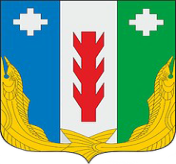 Администрация Порецкого муниципального округа Чувашской РеспубликиПОСТАНОВЛЕНИЕ________2024 № _____с. ПорецкоеЧăваш РеспубликинПăрачкав муниципалитет округӗн администрацийĕЙЫШĂНУ23.04.2024  № 131Пăрачкав сали